Suggested Messaging CalendarTo help streamline social media efforts, we have developed week-by-week messaging recommendations. These are not exhaustive: feel free to supplement them with your own materials and messaging that resonates with the communities you serve. The images below (and many, many more!) are available here. Most are unbranded, so you can add your logo if you want. We also update our Google Drive regularly as more graphics are developed. Feel free to schedule these into your social media accounts ahead of time so you can set it and forget it!Week 1 (Sun, Oct. 25 to Sat, Oct. 31) - we also have a series of “countdown” graphics to November 1stWeek 1 (Sun, Oct. 25 to Sat, Oct. 31) - we also have a series of “countdown” graphics to November 1stWeek 1 (Sun, Oct. 25 to Sat, Oct. 31) - we also have a series of “countdown” graphics to November 1stWeek 1 (Sun, Oct. 25 to Sat, Oct. 31) - we also have a series of “countdown” graphics to November 1stPre-OE8FacebookIt’s our favorite time of year – open enrollment begins again on Nov. 1st! Make sure you’re ready by visiting HealthCare.gov today to update your information #GetCovered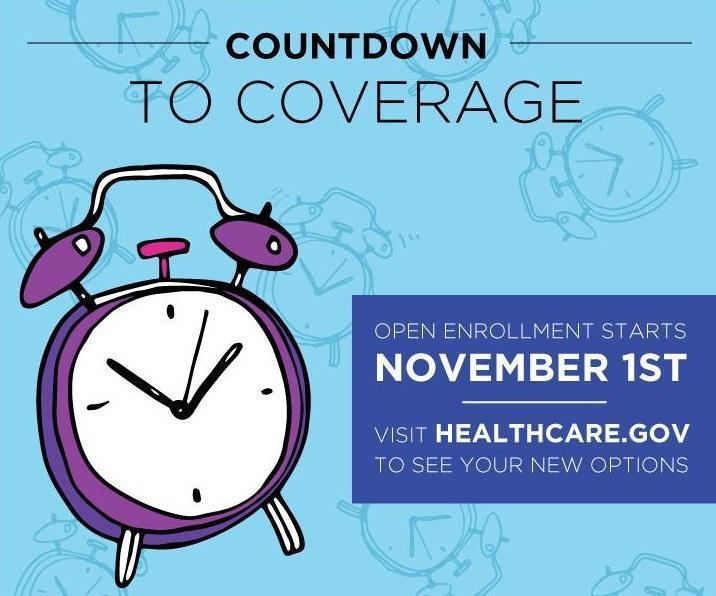 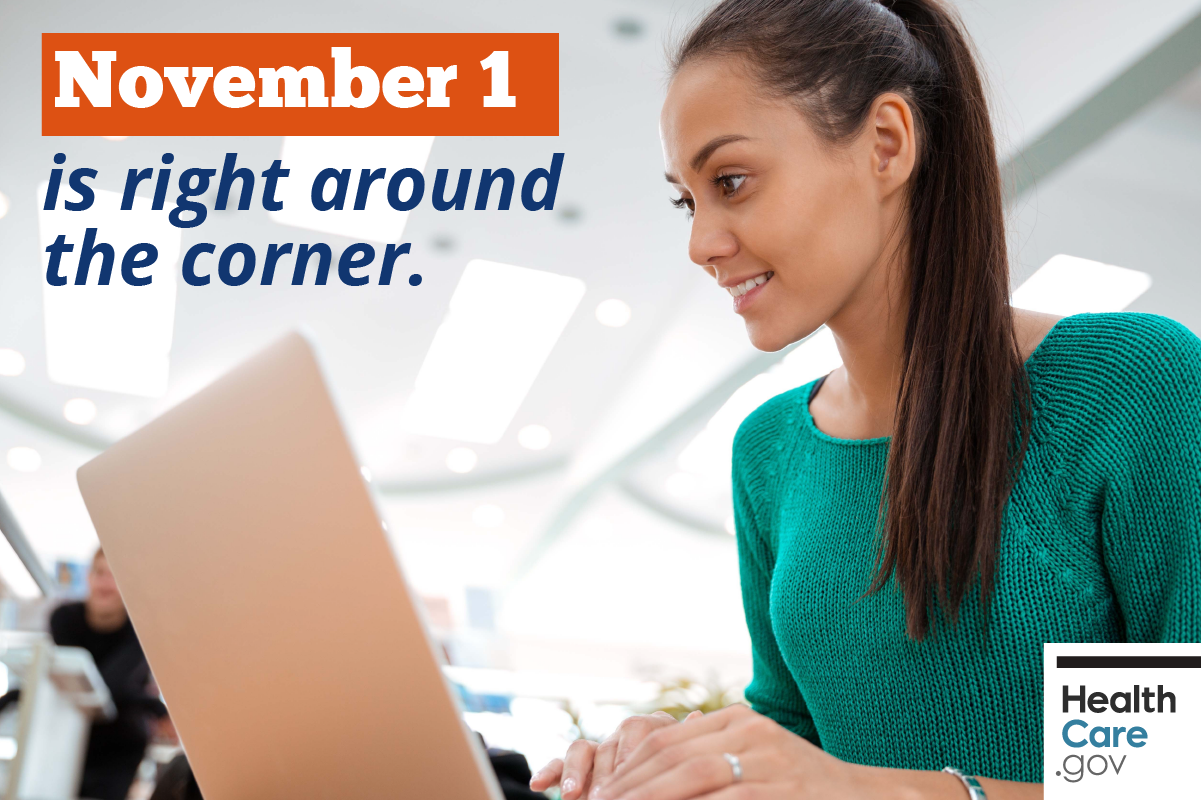 Pre-OE8TwitterIt’s our favorite time of year: open enrollment is BACK on Nov. 1st! Visit HealthCare.gov today to update your info #GetCovered*Halloween*(SATURDAY, Oct. 31)FacebookDon't let the cost of an injury scare you this year – HealthCare.gov is OPEN for business tomorrow. You can shop around for a new plan or renew your current one. Shop and save with new options, new prices, and financial help #GetCovered #EnrollByDec15 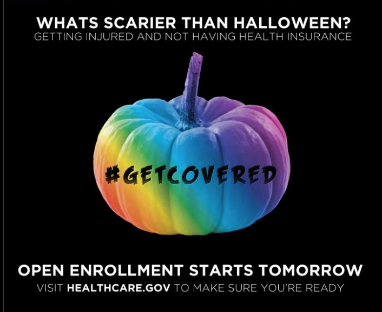 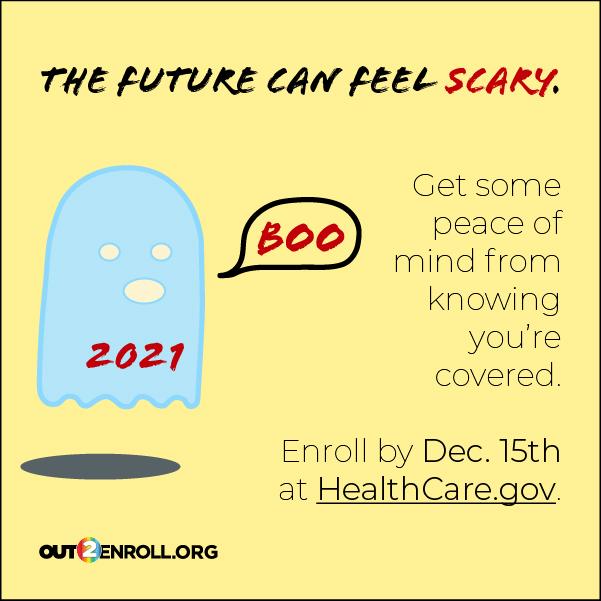 *Halloween*(SATURDAY, Oct. 31)TwitterWhat's scarier than Halloween? Being uninsured! Visit HealthCare.gov TOMORROW and find a plan that fits your needs and your budgetWeek 2 (Sun, Nov. 1 to Sat, Nov. 7) - we know this is election week so there may be less enrollment-related messagingWeek 2 (Sun, Nov. 1 to Sat, Nov. 7) - we know this is election week so there may be less enrollment-related messagingWeek 2 (Sun, Nov. 1 to Sat, Nov. 7) - we know this is election week so there may be less enrollment-related messagingWeek 2 (Sun, Nov. 1 to Sat, Nov. 7) - we know this is election week so there may be less enrollment-related messagingSUNDAY, Nov. 1FacebookOpen enrollment is BACK and HealthCare.gov is open for business! Do you qualify for lower prices on health insurance for 2021? Visit HealthCare.gov NOW to explore your options and #GetCovered! #EnrollByDec15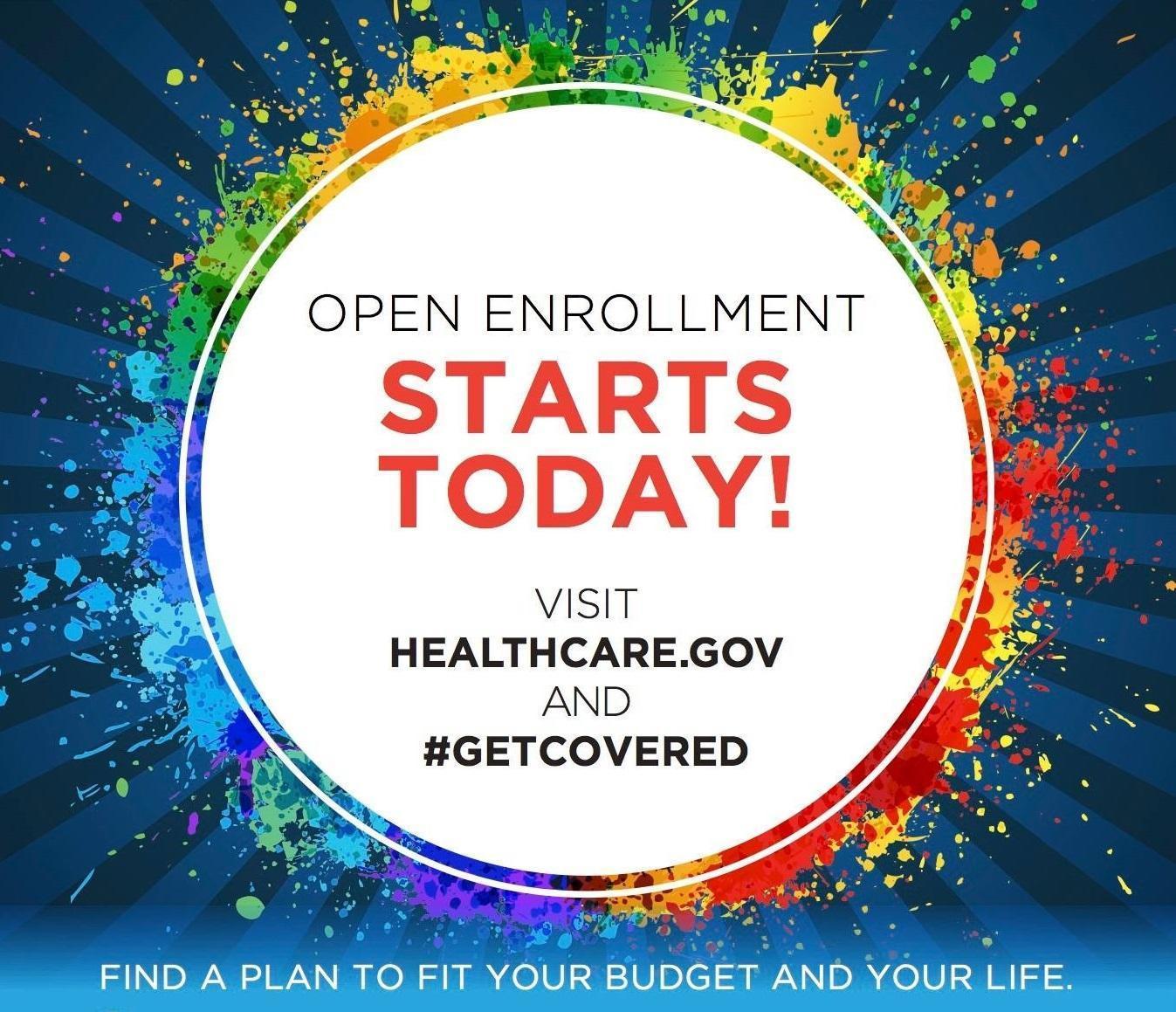 SUNDAY, Nov. 1TwitterHealthCare.gov is OPEN for business with new plans and new prices! #GetCovered TODAY before the Dec 15 deadline! #EnrollByDec15Open for BusinessFacebookIt’s that time of year again – open enrollment is back! From now until Dec. 15th, you can find health insurance that fits your needs and your budget for 2021. Visit HealthCare.gov today to see if you qualify for a discount #GetCovered #EnrollByDec15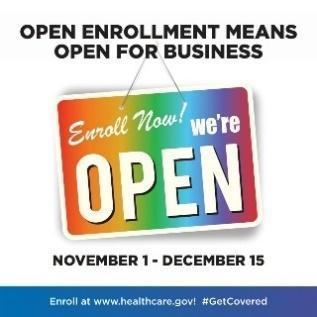 Open for BusinessTwitterIt's that time of year again - open enrollment is back! From now until Dec. 15th, you can save money and #GetCovered for 2021. Visit HealthCare.gov and #EnrollByDec15Financial HelpFacebookEnrolling in health insurance is cheaper and easier than you think – head to HealthCare.gov today to SHOP and SAVE on health insurance for 2021! #GetCovered #EnrollByDec15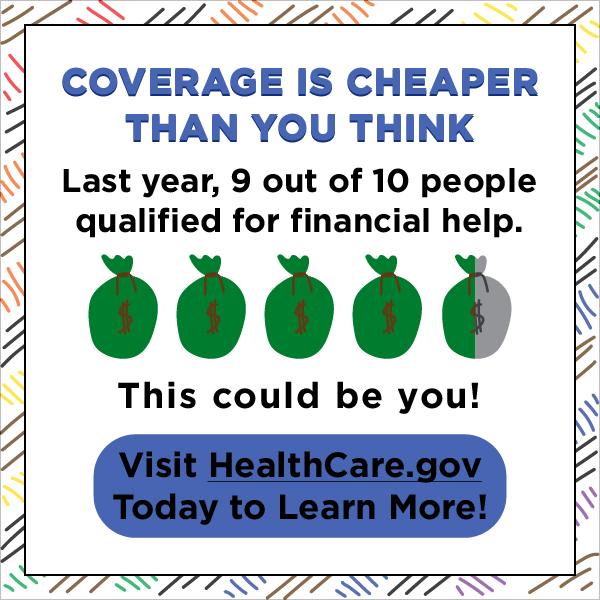 Financial HelpTwitterEnrolling in health insurance is cheaper & easier than you think! Visit HealthCare.gov now to SHOP & SAVE for 2021! #EnrollByDec15In-person HelpFacebookGetting health insurance is easier than ever at HealthCare.gov! But we know you've still got questions - if you need a little help, check out our free in-person LGBTQ-friendly assisters in your area. Make an appointment today before it’s too late: out2enroll.org/enrollment-help #GetCovered #EnrollByDec15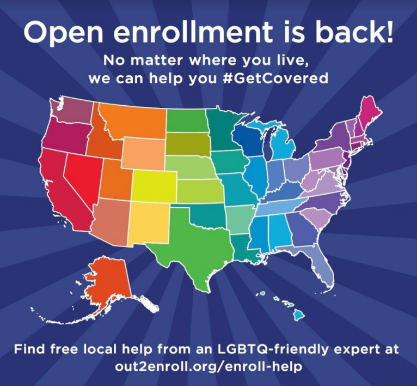 In-person HelpTwitterReady to shop for health insurance at HealthCare.gov? Need extra help? Visit out2enroll.org/enrollment-help to find a FREE LGBTQ-friendly expert to help you #GetCovered  #EnrollByDec15Week 3 (Sun, Nov. 8 to Sat, Nov. 14)Week 3 (Sun, Nov. 8 to Sat, Nov. 14)Week 3 (Sun, Nov. 8 to Sat, Nov. 14)Week 3 (Sun, Nov. 8 to Sat, Nov. 14)Open Enrollment Includes LGBTQ PeopleFacebookMillions have health insurance thanks to the Affordable Care Act, including many LGBTQ people. Now that open enrollment is BACK, make sure you and your loved ones #GetCovered at HealthCare.gov before the December 15th deadline #EnrollByDec15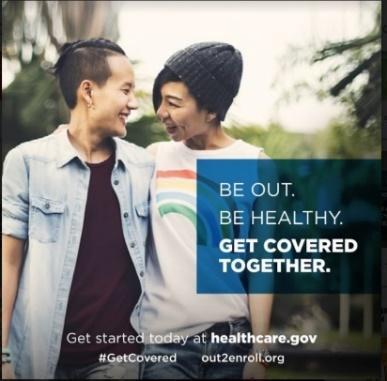 Open Enrollment Includes LGBTQ PeopleTwitterOpen enrollment means open for all, including LGBTQ people & families! Spread the word and #GetCovered at HealthCare.gov #EnrollByDec15OE8 Is OnFacebookGot questions about health insurance? We’ve got you covered. HealthCare.gov is officially open for 2021, and it’s time to shop for health insurance that works for you. Just do it before December 15th #EnrollByDec15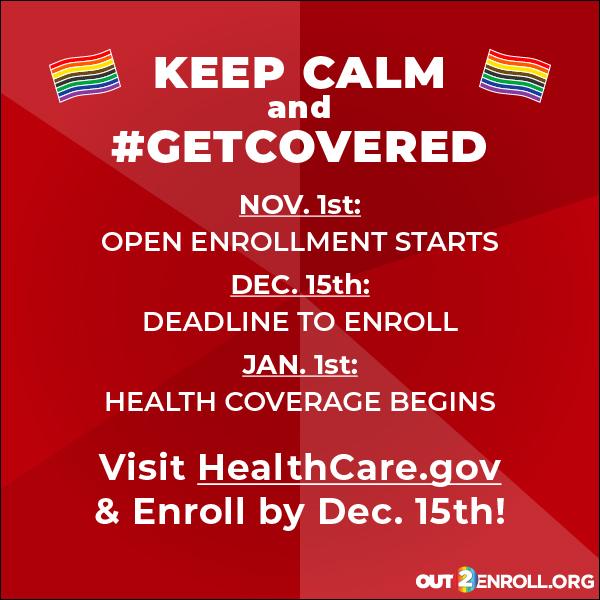 OE8 Is OnTwitterIt's that time of year again - open enrollment is back! From now until Dec. 15th, you can save money and #GetCovered for 2021. Visit HealthCare.gov and #EnrollByDec15Dec. 15th DeadlineFacebookDon’t delay, enroll today! HealthCare.gov is open for business for 2021 but open enrollment is short this year – the final deadline is Dec. 15th. Don’t be one of those people who waits until it’s almost too late. Visit HealthCare.gov today to #GetCovered and give yourself peace of mind #EnrollByDec15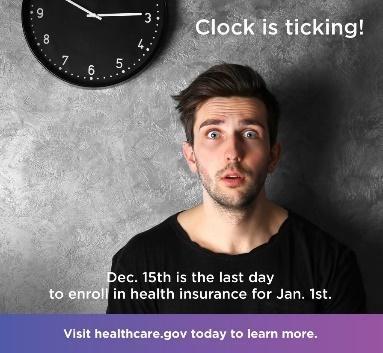 Dec. 15th DeadlineTwitterDon’t delay, enroll today! The deadline is Dec. 15th, but avoid the rush and #GetCovered today at HealthCare.gov #EnrollByDec15Week 4 (Sun, Nov. 15 to Sat, Nov. 21) – LGBTQ Enrollment Week of ActionWeek 4 (Sun, Nov. 15 to Sat, Nov. 21) – LGBTQ Enrollment Week of ActionWeek 4 (Sun, Nov. 15 to Sat, Nov. 21) – LGBTQ Enrollment Week of ActionWeek 4 (Sun, Nov. 15 to Sat, Nov. 21) – LGBTQ Enrollment Week of ActionWeek of Action(SUNDAY,   Nov. 15)FacebookIt’s #LGBTQ Enrollment Week of Action! This is the best time of year for our community to #GetCovered and save money before the Dec.15th deadline. It's cheaper and easier than ever to get health insurance! Visit HealthCare.gov TODAY #EnrollByDec15Es La Semana LGBTT de Acción para Inscribirse. Es el tiempo de obtener cobertura para 2021! Visite cuidadodesalud.gov antes de la fecha límite - 15 de diciembre. #GetCovered! 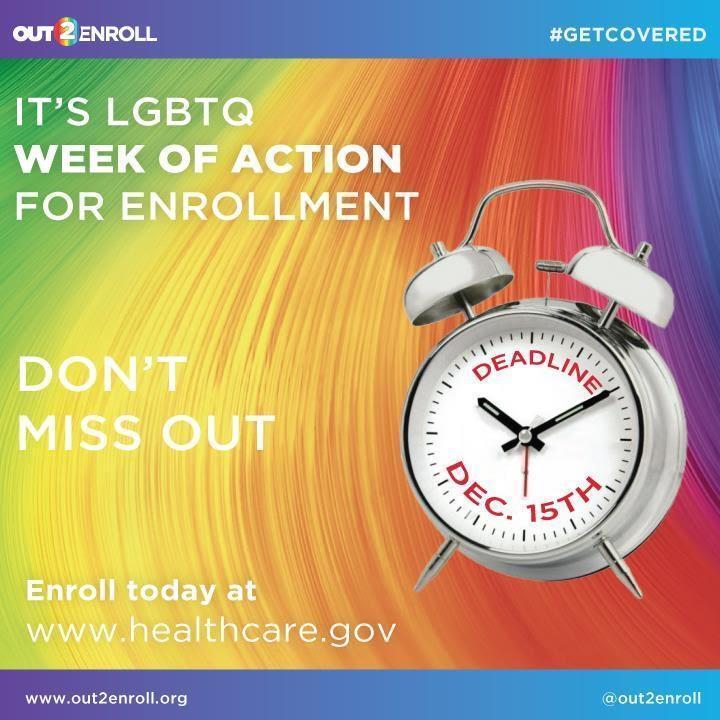 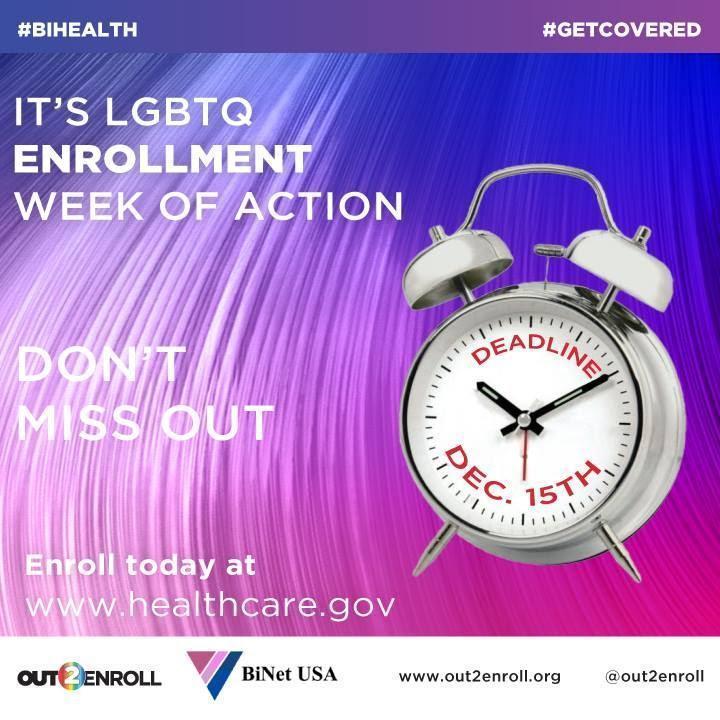 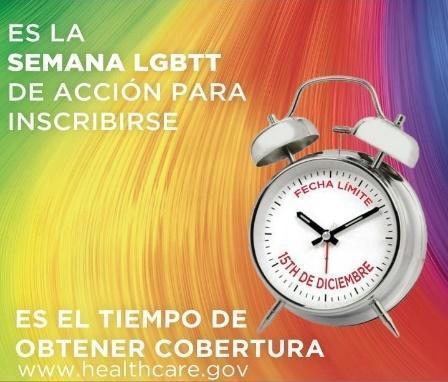 Week of Action(SUNDAY,   Nov. 15)TwitterLGBTQ Enrollment Week of Action is the best time to #GetCovered and save money before the Dec 15 deadline #EnrollByDec15Es La Semana LGBTT de Acción para Inscribirse. Es el tiempo de obtener cobertura para 2021! Visite cuidadodesalud.gov antes de la fecha límite - 15 de diciembre. #GetCovered! In-person Help (MONDAY,   Nov. 16) FacebookNeed help finding health insurance? Worried about how much it will cost? You're not alone! Let our free, unbiased LGBTQ-friendly experts make sure you're getting the best deal and saving the most money by the Dec. 15th deadline. Schedule an appointment today at out2enroll.org/enrollment-help #GetCovered #EnrollByDec15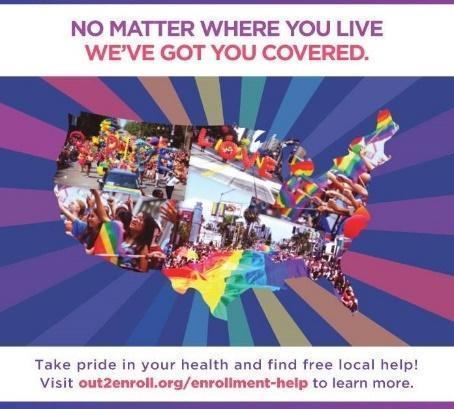 In-person Help (MONDAY,   Nov. 16) TwitterNeed LGBTQ-affirming answers to health insurance questions? Connect with a queer-friendly expert at out2enroll.org/enrollment-help #EnrollByDec15Deadline (TUESDAY,  Nov. 17)FacebookOpen enrollment is ON! Shop for health insurance that fits your budget and your life. Sign on to HealthCare.gov, check out your options, and make sure to enroll TODAY so you can start 2021 off right #GetCovered #EnrollByDec15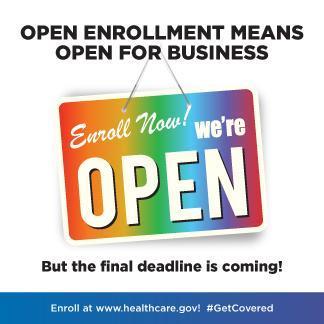 Deadline (TUESDAY,  Nov. 17)TwitterNeed health insurance? RUN, DON'T WALK to HealthCare.gov to find a plan that fits your life and your budget #EnrollByDec15Trans Coverage Options (WEDNESDAY,  Nov. 18)Facebook#TransHealth matters. Thanks to the ACA, trans and GQ people should never be discriminated against in health insurance or health care. That means access to the preventive care and transition-related care you need—and the right to be treated with respect by your providers. Enroll now at HealthCare.gov before it’s too late #KnowYourRights #EnrollByDec15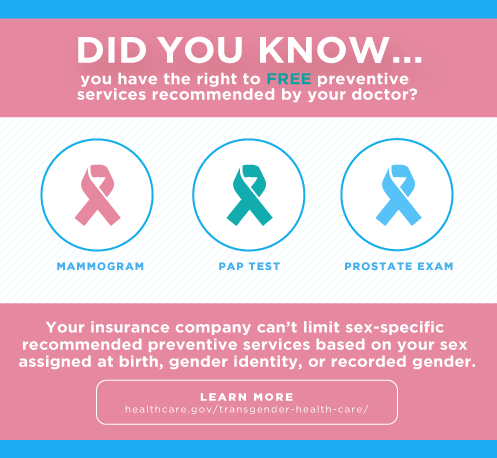 Trans Coverage Options (WEDNESDAY,  Nov. 18)TwitterYou have the right to the care you need and the respect you deserve, especially when it comes to #TransHealth. Visit HealthCare.gov to #EnrollByDec15 #GetCovered TODAY!LGBTQ Disparities (THURSDAY,     Nov. 19)FacebookWe've got a lot of work to do when it comes to health insurance for bi+, queer, and trans folks in our community. Don't be a statistic - visit HealthCare.gov TODAY to #GetCovered before the Dec. 15th deadline #EnrollByDec15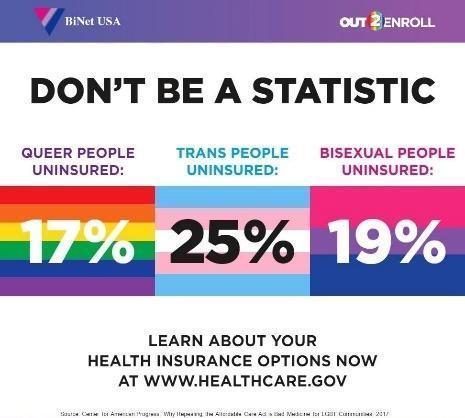 LGBTQ Disparities (THURSDAY,     Nov. 19)TwitterWhy do we want you to #GetCovered? Because our community needs it! Visit HealthCare.gov TODAY #EnrollByDec15*Trans Day of Remembrance*(FRIDAY, 
Nov. 20)FacebookToday is Transgender Day of Remembrance. We stand together to honor and remember all those we have lost #TDOR #TransVisibility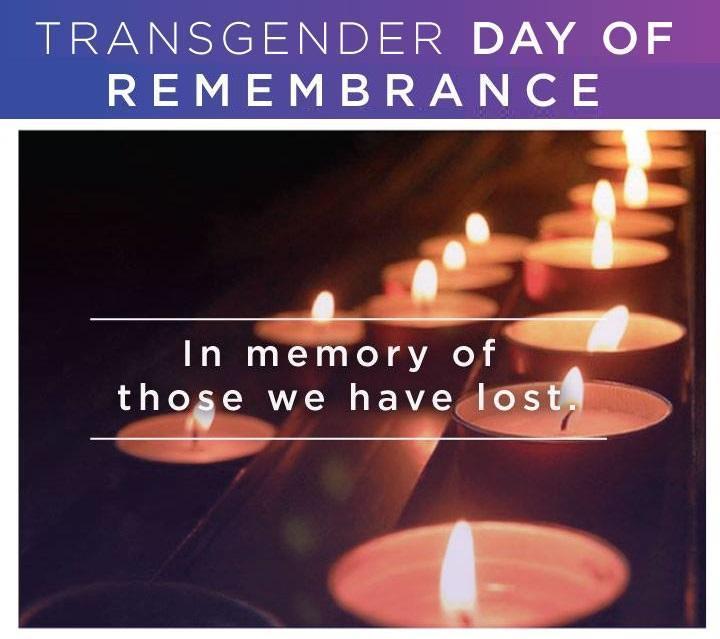 *Trans Day of Remembrance*(FRIDAY, 
Nov. 20)TwitterToday is Transgender Day of Remembrance. We stand together to honor and remember all those we have lost #TDOR #TransVisibilityDeadline (SATURDAY,  Nov. 21)FacebookDYK: The final deadline to get health insurance for 2021 is Dec. 15th?!? Make sure you have a plan to get the coverage you need before it’s too late. No need to put it off – #GetCovered TODAY at HealthCare.gov #EnrollByDec15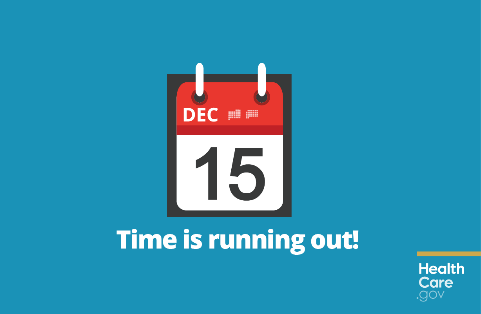 Deadline (SATURDAY,  Nov. 21)TwitterDon’t delay, enroll today! The deadline is Dec. 15th but avoid the rush and #GetCovered TODAY at HealthCare.gov #EnrollByDec15Week 5 (Sun, Nov. 22 to Sat, Nov. 28)Week 5 (Sun, Nov. 22 to Sat, Nov. 28)Week 5 (Sun, Nov. 22 to Sat, Nov. 28)Week 5 (Sun, Nov. 22 to Sat, Nov. 28)DeadlineFacebookTick tock, tick tock…we’re getting closer to the FINAL DEADLINE to enroll in health insurance through HealthCare.gov. The LAST DAY to enroll is Dec. 15th – so don’t get stuck in line or miss your chance. Visit HealthCare.gov today to get started and give yourself the peace of mind you need #EnrollByDec15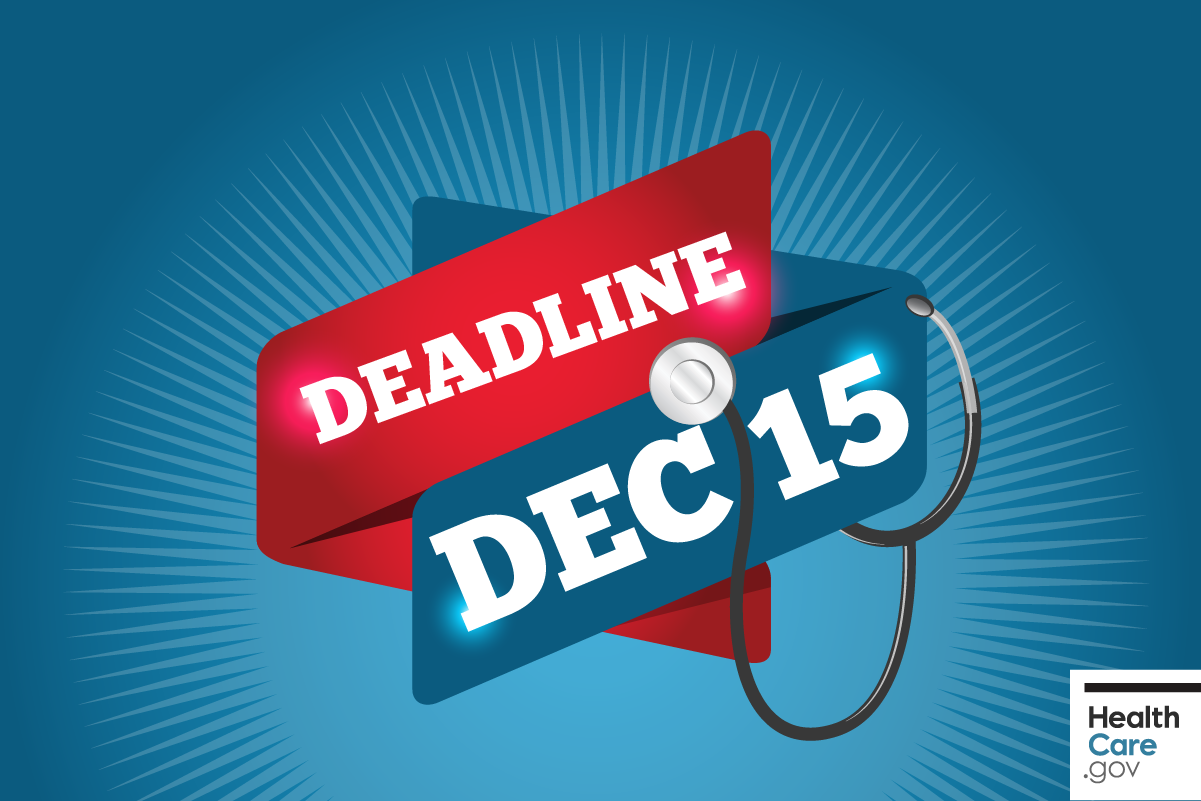 DeadlineTwitterTick tock, tick tock. We're getting closer to the FINAL deadline to #GetCovered at HealthCare.gov Don't miss out! #EnrollByDec15*Thanksgiving*(THURSDAY, Nov. 26)FacebookThis year, we’re thankful for the Affordable Care Act which has helped more LGBTQ people than ever before have health insurance and more affirming health care. Make sure you and your family - chosen or otherwise - #GetCovered at HealthCare.gov before it's too late! #EnrollByDec15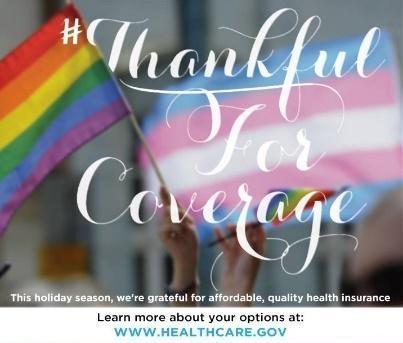 *Thanksgiving*(THURSDAY, Nov. 26)TwitterNeed health insurance this holiday season? You're in luck...but only until the Dec. 15th deadline at HealthCare.gov #GetCoveredIn-person Help(FRIDAY, Nov. 27)FacebookOnly 15 more days to #GetCovered by the December 15th deadline. If you need a little help, we've got you covered! Free experts are available at out2enroll.org/enrollment-help #EnrollByDec15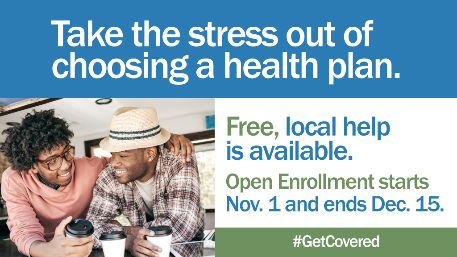 In-person Help(FRIDAY, Nov. 27)TwitterReady to shop for health insurance? Need extra help? Visit out2enroll.org/enrollment-help to find a FREE LGBTQ-friendly expert #EnrollByDec15Week 6 (Sun, Nov. 29 to Sat, Dec. 5)Week 6 (Sun, Nov. 29 to Sat, Dec. 5)Week 6 (Sun, Nov. 29 to Sat, Dec. 5)Week 6 (Sun, Nov. 29 to Sat, Dec. 5)Enroll NowFacebookMaking your holiday list and checking it twice? Don't forget health insurance! #GetCovered for 2021 at HealthCare.gov before the Dec. 15th deadline #EnrollByDec15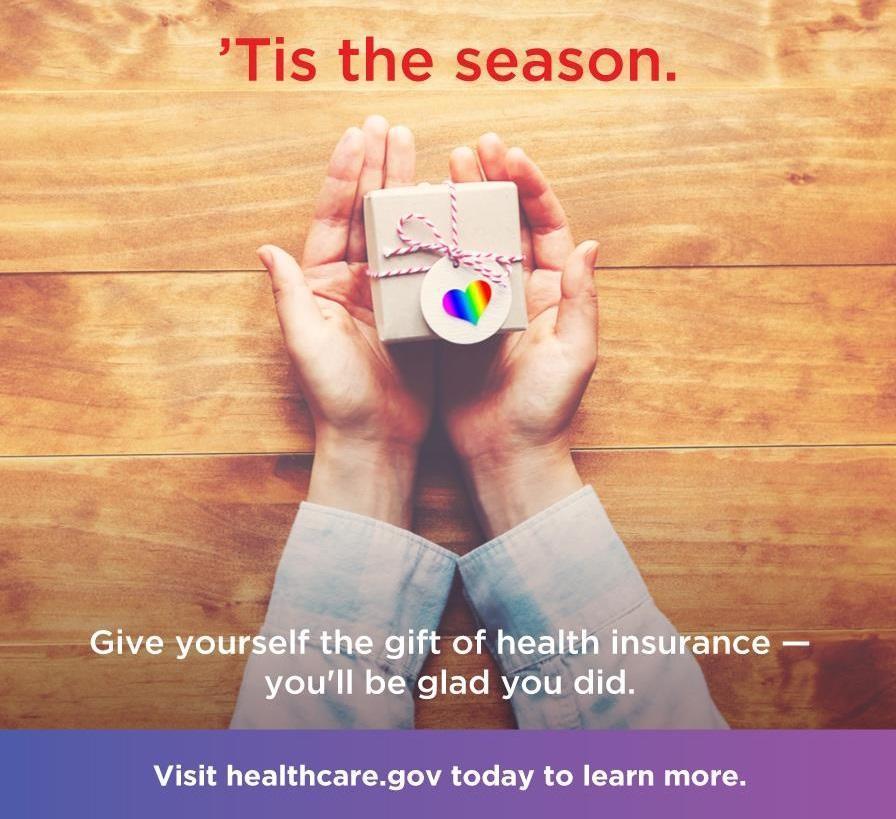 Enroll NowTwitterMaking a holiday list & checking it twice? Don't forget health insurance at HealthCare.gov by Dec. 15th! #GetCovered #EnrollByDec15In-person HelpFacebookNeed help with your health insurance? You're not alone! Connect today with LGBTQ-friendly experts FOR FREE to make sure you're getting the best deal and saving the most money. Find someone in your area today at out2enroll.org/enrollment-help #EnrollByDec15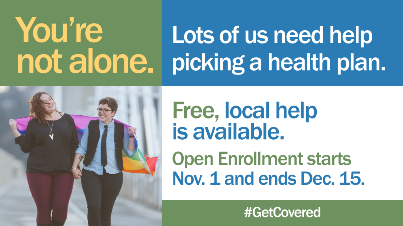 In-person HelpTwitterNo need to stress about health insurance - we can help! Free queer-friendly help is available at out2enroll.org/enrollment-help #EnrollByDec15Non-discriminationFacebookGot questions about health care? Nothing has changed—the Affordable Care Act STILL protects all LGBTQ people from discrimination in health insurance and health care. Enroll now at HealthCare.gov before it’s too late #KnowYourRights and #GetCovered #EnrollByDec15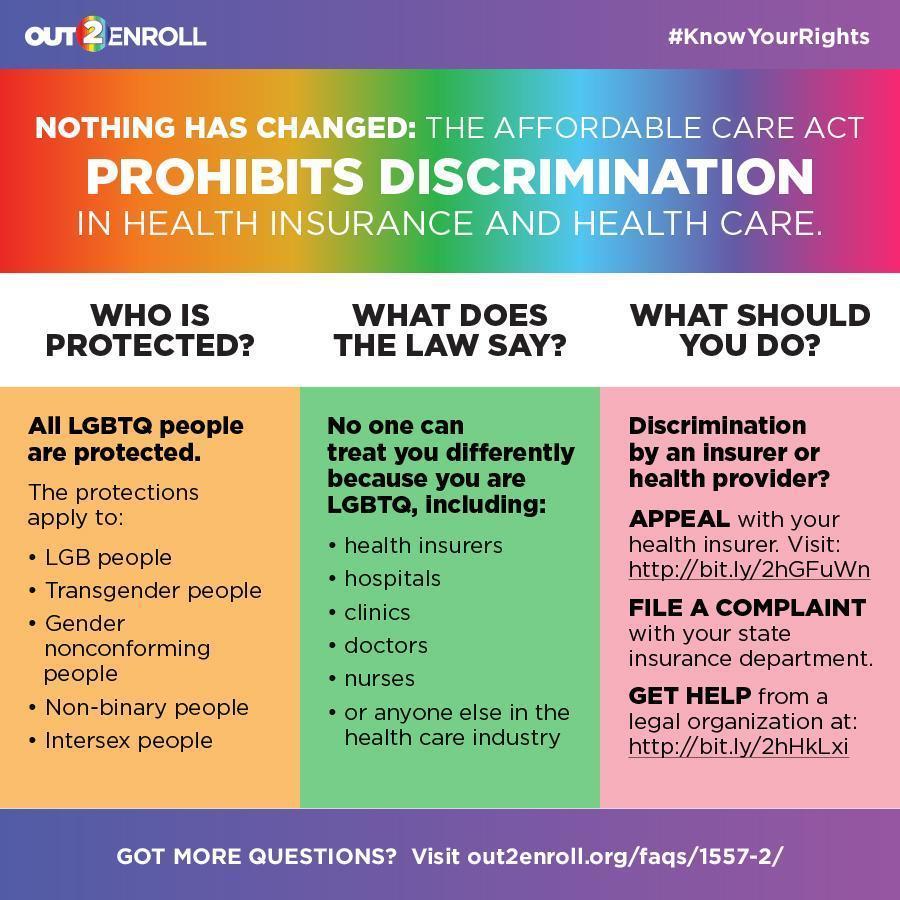 Non-discriminationTwitterYou should NEVER face discrimination no matter who you are or where you live. Enroll with confidence at HealthCare.gov #EnrollByDec15Financial HelpFacebookWorried about costs? Health plans and prices change every year and you could SAVE BIG at HealthCare.gov. See if you qualify for a discount and find a deal TODAY #GetCovered #EnrollByDec15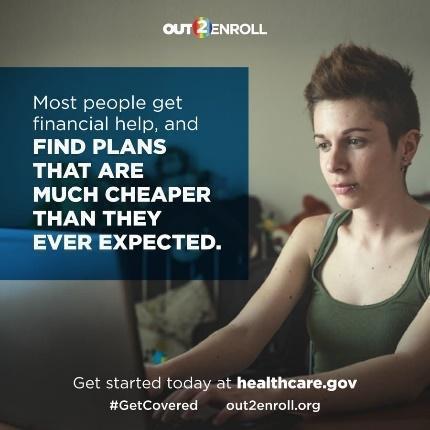 Financial HelpTwitterDo you qualify for a discount on health insurance? Most people do! Visit HealthCare.gov TODAY to see if you qualify #EnrollByDec15Week 7 (Sun, Dec. 6 to Sat, Dec. 12)Week 7 (Sun, Dec. 6 to Sat, Dec. 12)Week 7 (Sun, Dec. 6 to Sat, Dec. 12)Week 7 (Sun, Dec. 6 to Sat, Dec. 12)Trans Guides (SUNDAY,   Dec. 6)FacebookHealth insurance can be complicated, especially for transgender people looking for transition-related care. Luckily, we have reviewed the policies and made TRANS HEALTH INSURANCE GUIDES just for you. Find your state’s at out2enroll.org/2021-cocs/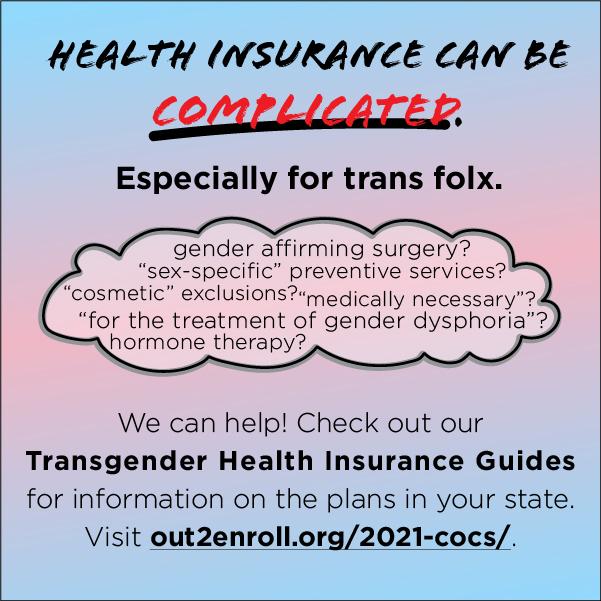 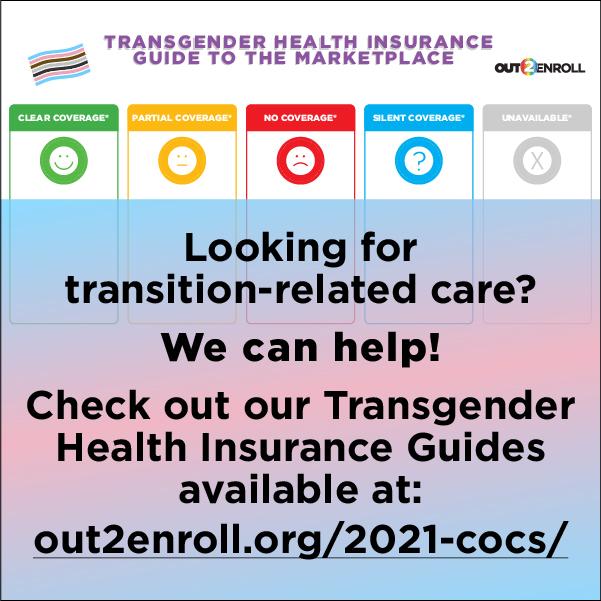 Trans Guides (SUNDAY,   Dec. 6)TwitterLooking for transition-related care and confused by your health insurance policy’s complicated language? We made TRANS HEALTH INSURANCE GUIDES just for you. Find your state’s at out2enroll.org/2021-cocs/Get Covered (MONDAY,  Dec. 7)FacebookThere are a lot of unknowns right now and many things we can’t control. Get peace of mind from knowing you are protected. Visit HealthCare.gov by Dec 15th to take control of your health and #GetCovered.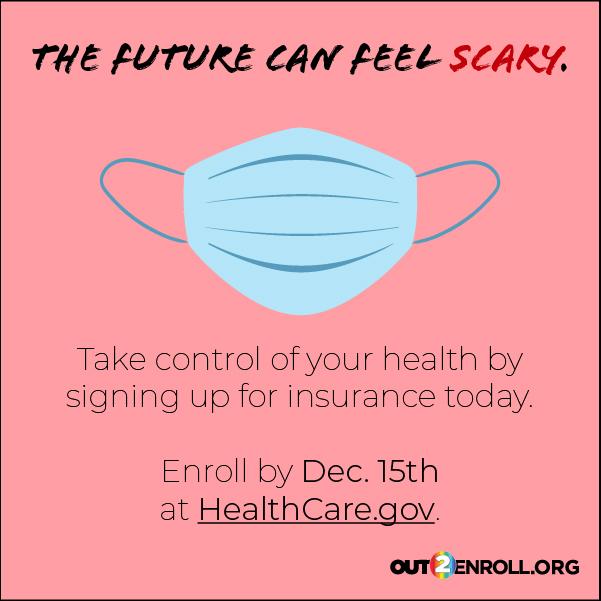 Get Covered (MONDAY,  Dec. 7)TwitterThere are a lot of unknowns right now and many things we can’t control. Get peace of mind from knowing you are protected. Visit HealthCare.gov by Dec 15th to take control of your health and #GetCovered.7 Days Left (TUESDAY, Dec. 8)FacebookONE WEEK left until the December 15th deadline for health insurance! This is your LAST opportunity to #GetCovered for 2021 – don’t miss out on financial help and the coverage you need. Visit HealthCare.gov NOW #EnrollByDec15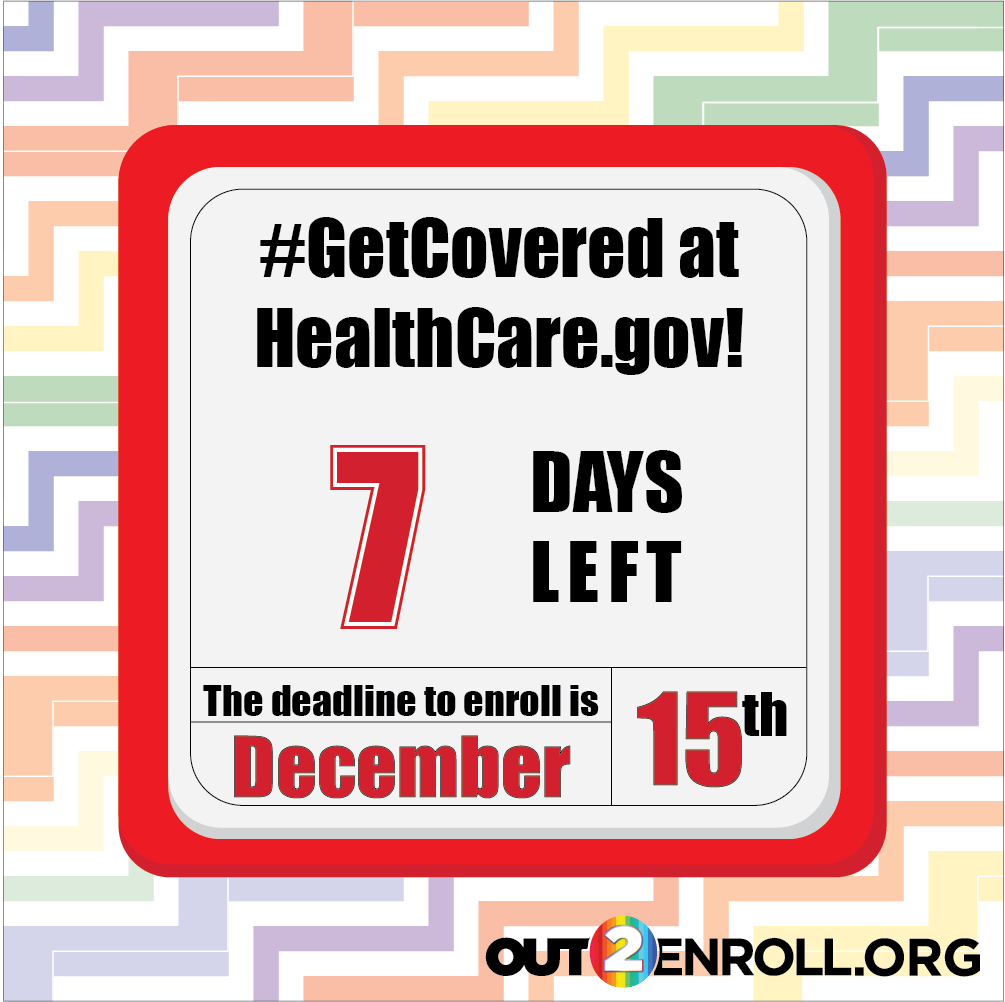 7 Days Left (TUESDAY, Dec. 8)TwitterWith one week until the Dec. 15th deadline, TODAY is the perfect day to get started and #GetCovered at HealthCare.gov #EnrollByDec156 Days Left (WEDNESDAY, Dec. 9)Facebook6 days left until the December 15th deadline for health insurance! This is your LAST opportunity to #GetCovered for 2021 – don’t miss out on financial help and the coverage you need. Visit HealthCare.gov NOW #EnrollByDec15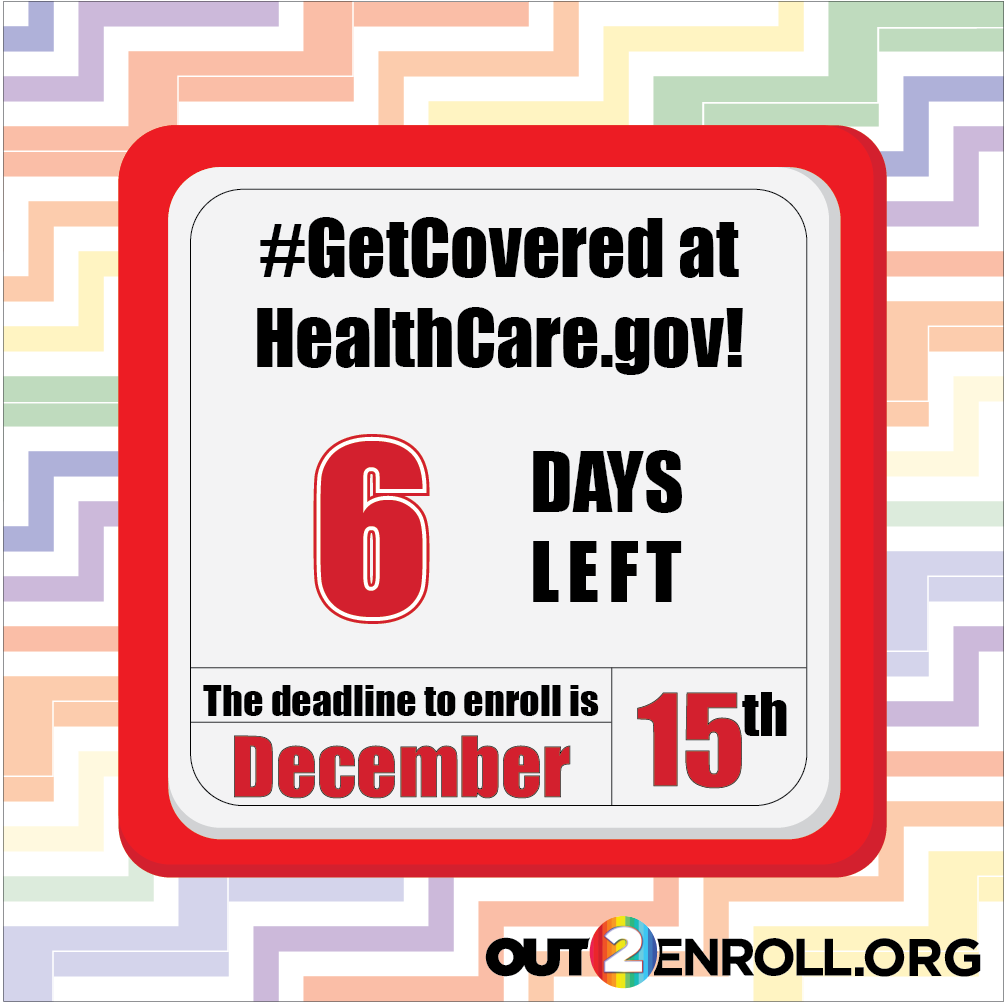 6 Days Left (WEDNESDAY, Dec. 9)TwitterWith 6 days until the Dec. 15th deadline, TODAY is the perfect day to get started and #GetCovered at HealthCare.gov #EnrollByDec155 Days Left (THURSDAY, Dec. 10)Facebook5 days left until the December 15th deadline for health insurance! This is your LAST opportunity to #GetCovered for 2021 – don’t miss out on financial help and the coverage you need. Visit HealthCare.gov NOW #EnrollByDec15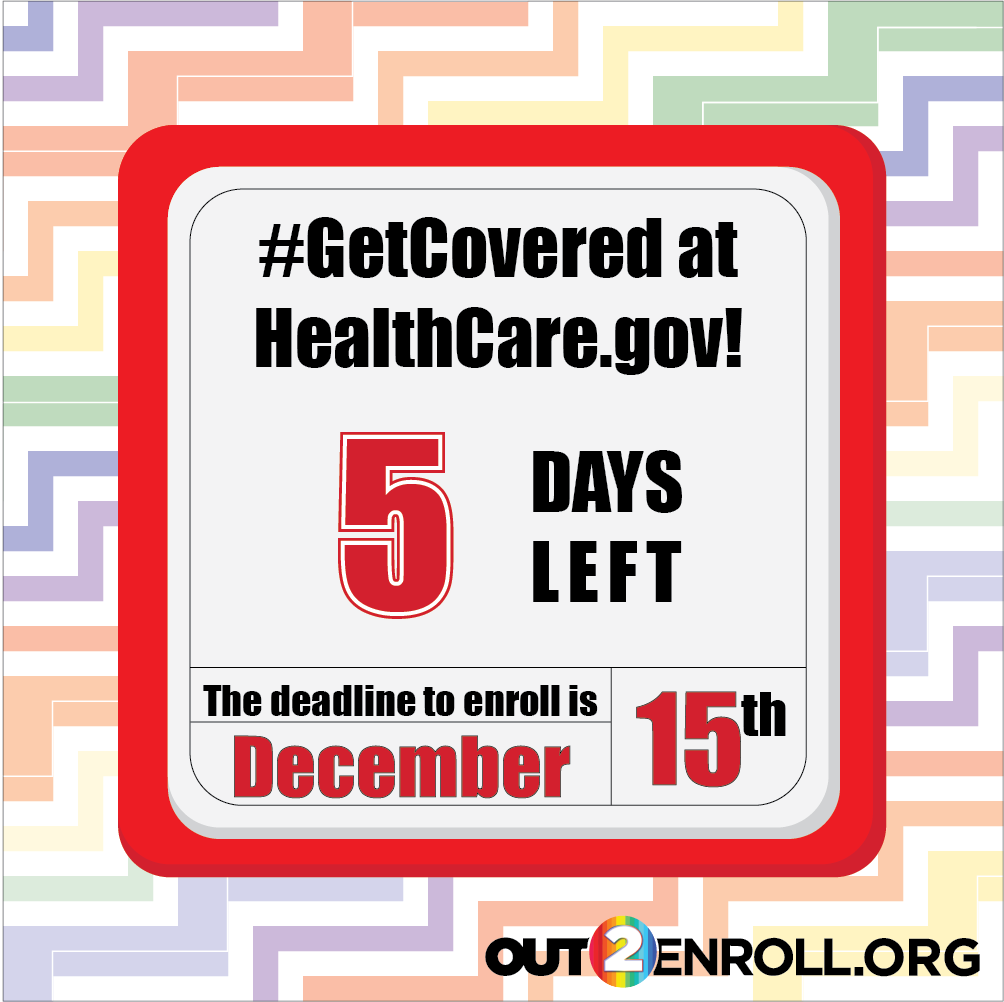 5 Days Left (THURSDAY, Dec. 10)TwitterWith 5 days until the Dec. 15th deadline, TODAY is the perfect day to get started and #GetCovered at HealthCare.gov #EnrollByDec154 Days Left (FRIDAY,     Dec. 11)FacebookOnly 4 more days to #GetCovered by the Dec. 15th deadline – if you or your loved ones are uninsured or enrolled before, NOW is the time to head to HealthCare.gov. You may qualify for a discount and the health insurance is better than ever! #EnrollByDec15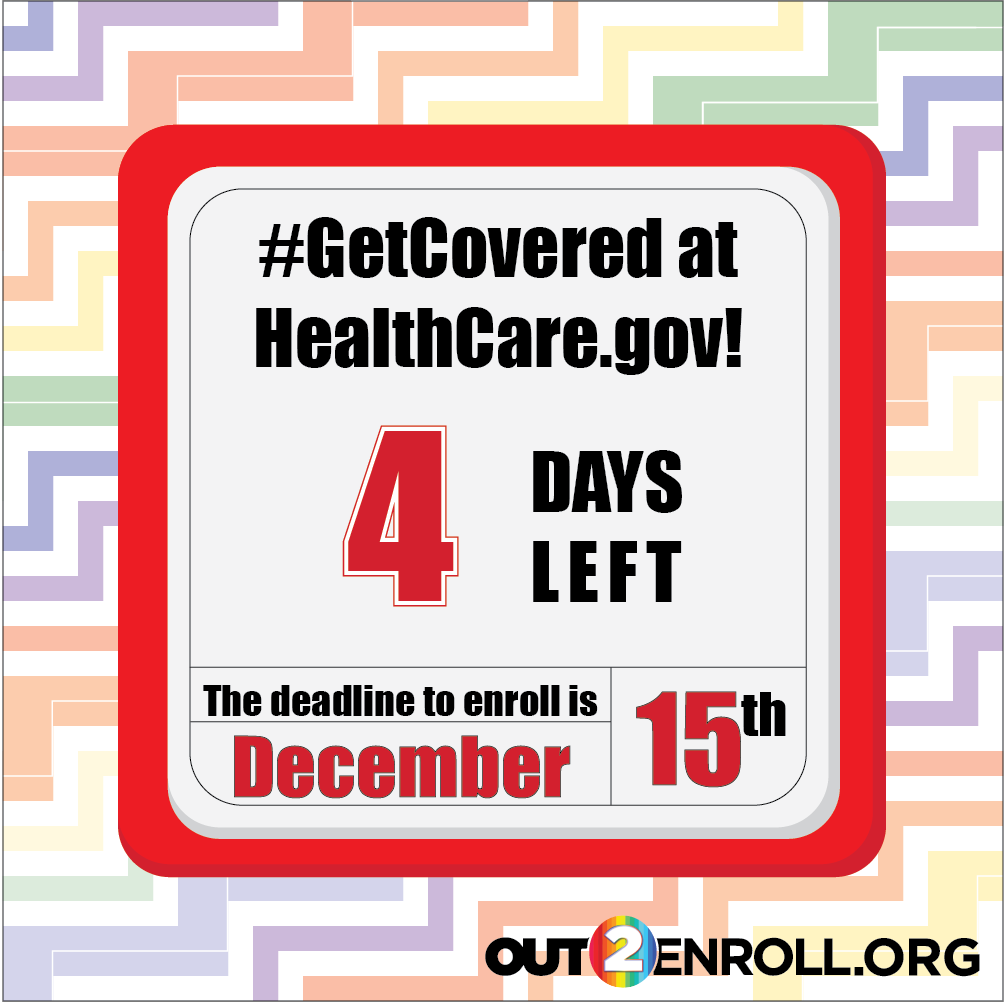 4 Days Left (FRIDAY,     Dec. 11)TwitterOnly 4 days to #GetCovered by the Dec. 15 deadline. Don't miss out! Run, don't walk, to HealthCare.gov TODAY #EnrollByDec153 Days Left (SATURDAY, Dec. 12)FacebookTime is running out! Dec. 15th is the FINAL deadline to enroll in health insurance for 2021. Go to HealthCare.gov NOW and make sure you get the coverage you need before it’s too late #EnrollByDec15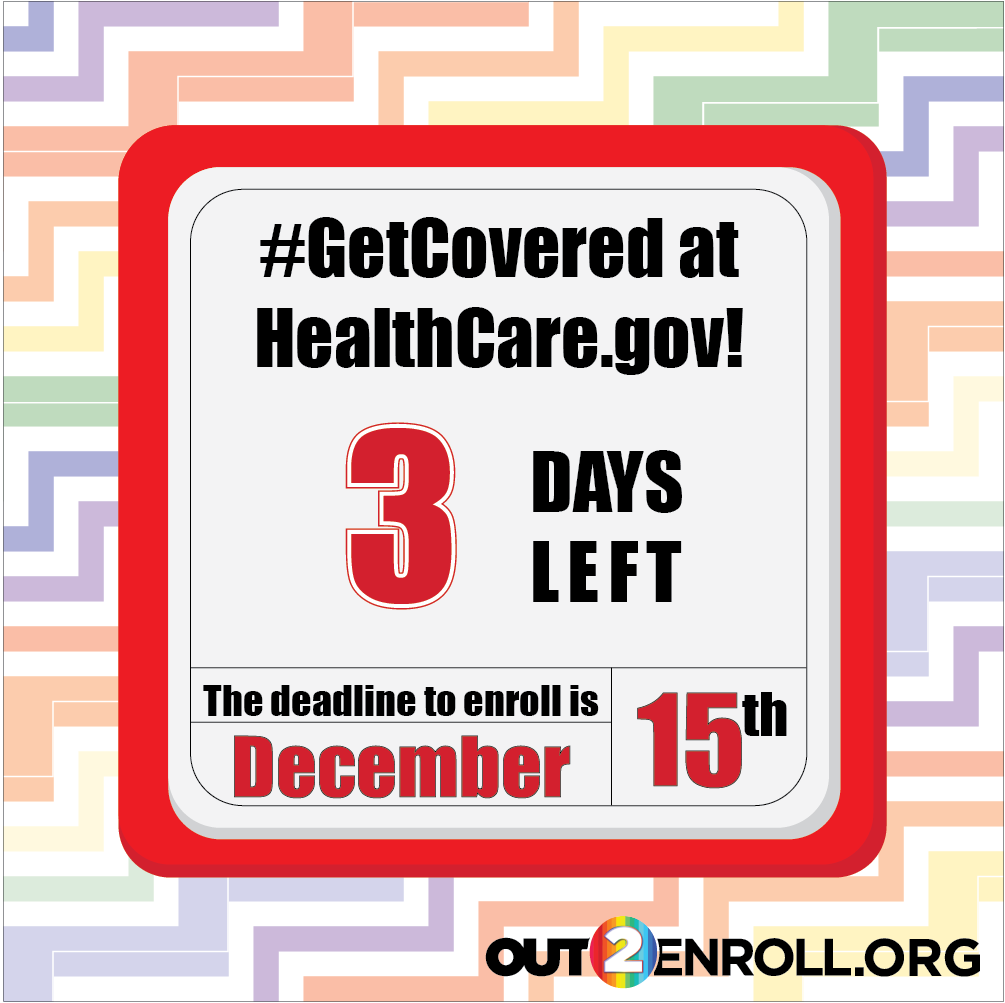 3 Days Left (SATURDAY, Dec. 12)TwitterTime is running out! Only 3 more days until the Dec. 15th deadline - visit HealthCare.gov NOW to #GetCovered #EnrollByDec15Week 8 (Sun, Dec. 13 - Tues, Dec. 15)Week 8 (Sun, Dec. 13 - Tues, Dec. 15)Week 8 (Sun, Dec. 13 - Tues, Dec. 15)Week 8 (Sun, Dec. 13 - Tues, Dec. 15)2 Days Left
(SUNDAY,
Dec. 13)FacebookJUST TWO DAYS LEFT. The FINAL deadline to enroll is Dec. 15th. If you need health insurance, run – don’t walk – to HealthCare.gov to enroll today! It’s easier and cheaper than ever before – don’t miss out #EnrollByDec15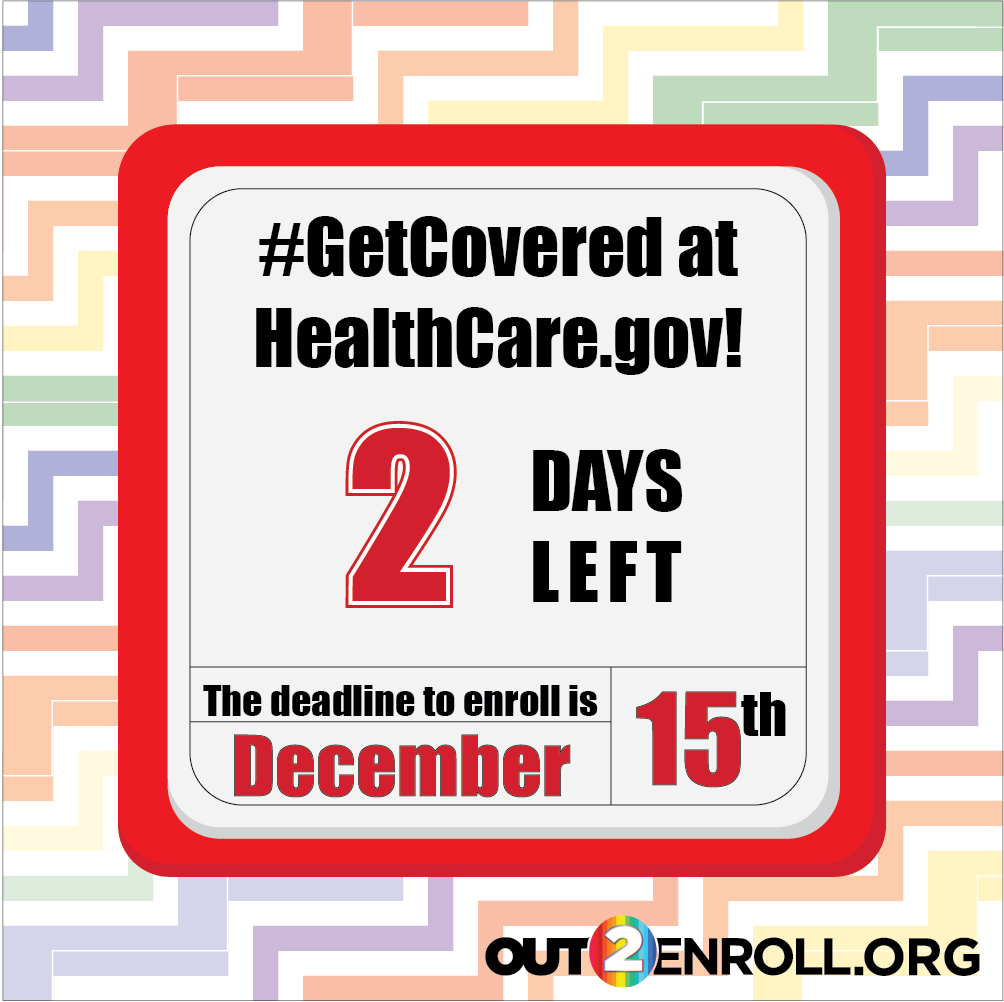 2 Days Left
(SUNDAY,
Dec. 13)TwitterJust 2 days left until Dec 15 deadline for health insurance. Today is the day to #GetCovered at HealthCare.gov #EnrollByDec151 Day Left
(MONDAY,
Dec. 14)FacebookStill need health insurance? The deadline is almost here – visit HealthCare.gov NOW to avoid lines and wait times and #GetCovered for 2021 #EnrollByDec15 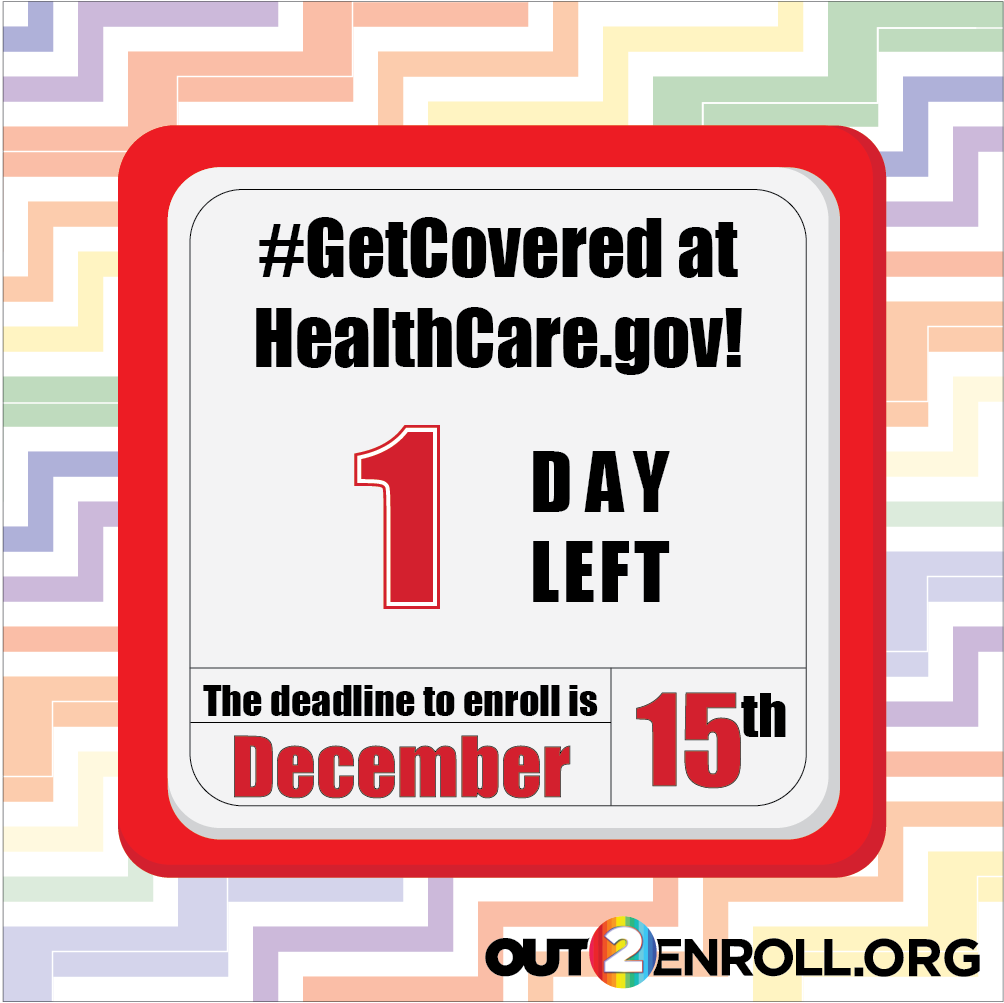 1 Day Left
(MONDAY,
Dec. 14)TwitterTICK TOCK. Tomorrow is the LAST DAY to enroll in health insurance for 2021. Avoid lines - go to HealthCare.gov NOW #EnrollByDec15Final Day(TUESDAY,Dec. 15)FacebookTODAY is the FINAL deadline for health insurance! This is your LAST CHANCE to enroll so don’t miss out! Visit HealthCare.gov NOW to #GetCovered #EnrollByDec15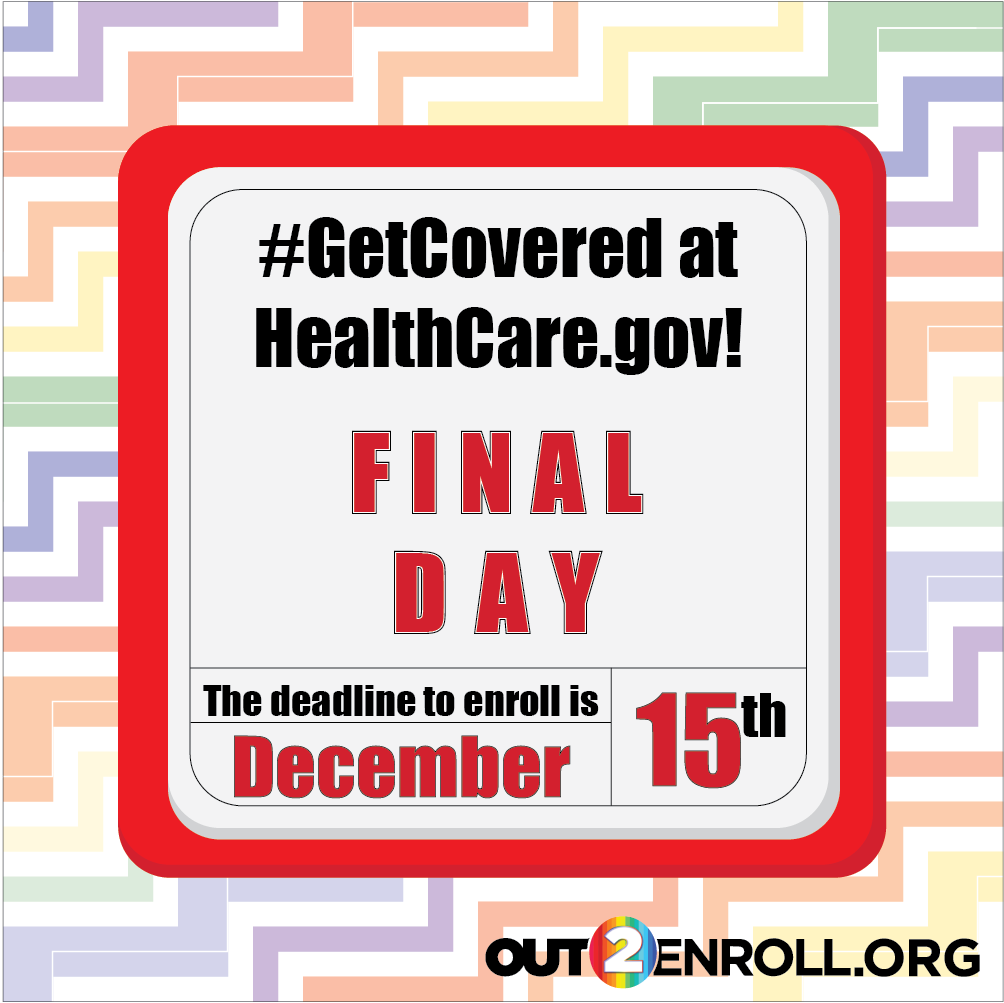 Final Day(TUESDAY,Dec. 15)TwitterTODAY is the DEADLINE! Need health insurance? This is your last chance to enroll at HealthCare.gov #GetCovered #EnrollByDec15